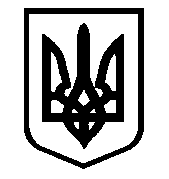 УКРАЇНАШИРЯЇВСЬКА СЕЛИЩНА РАДАКОМУНАЛЬНИЙ ЗАКЛАД«  ДИТЯЧА МУЗИЧНА ШКОЛА»СМТ. ШИРЯЄВЕОДЕСЬКОЇ ОБЛАСТІЄДРПОУ 36909177, 66800 Одеська обл. смт. Ширяєве, вул. Коробченко, 12Від 23.09.2020 року                                                                                     №34-ОД Про створення комісії з розгляду випадків боулінгу (цькування)НАКАЗУЮ:1. Створити комісію з розгляду випадків боулінгу (цькування) у складі:Голова – директор КЗ «ДМШ» - Шпильова О.В.Члени – завуч КЗ «ДМШ»– Пилипчук С.С.               голова профкома КЗ «ДМШ» – Норенко О.В.2. Затвердити план заходів щодо роботи у сфері протидії домашньому насильству на 2020-2021 навчальний рік.3. Контроль за виконанням наказу лишаю за собою.Директор                                                                               Ольга ШПИЛЬОВА      З наказом ознайомленні:                                                     Пилипчук С.С.                                                                                                 Норенко О.В.